Мероприятия       В настоящее время центр образования цифровых и гуманитарных компетенций «Точка роста» активно задействован в учебном процессе: в нем проводятся  уроки ОБЖ,  информатики, технологии и др.  В кабинетах центра  проходят  занятия по внеурочной деятельности и программам дополнительного образования,   реализуется проектная деятельность, организуется  подготовка  к участию в конкурсах, олимпиадах, фестивалях, семинарах. В  «Точке  роста» школьники учатся работать в команде. Педагоги активно используют оборудование Центра в образовательных целях: демонстрация видеофильмов, видеоуроков, проводят  практические занятия по обучению навыкам оказания первой помощи пострадавшим на современных тренажерах.       В Центре «Точка роста»  проходят турниры по шахматам. В них принимают участие обучающиеся, посещающие занятия по программе дополнительного образования «Весёлый шахматист». Такие турниры вызывают большой интерес у детей. Сражаясь со своими соперниками, учащиеся понимают, что игра в шахматы разнообразна и не так проста, как может показаться с первого взгляда. В ходе игр дети доброжелательно относятся к соперникам, сопереживают чужим неудачам. 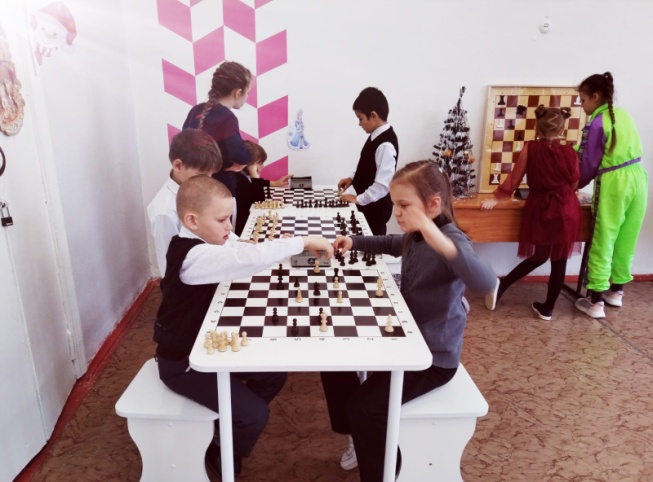 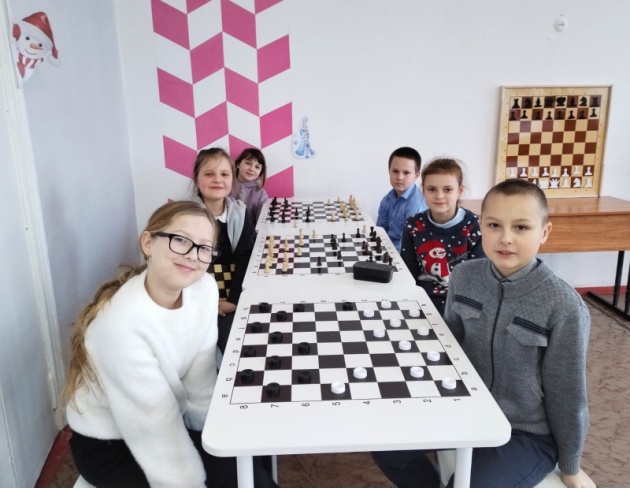   Сегодня трудно найти ребенка, который бы  не интересовался роботами. Юным исследователям, которые жаждут познать основы робототехники, изучить устройство и принципы работы механических моделей различной степени сложности, очень нравится работать с конструкторами. Это возможность развивать любознательность, восприимчивость, логическое мышление и воображение. 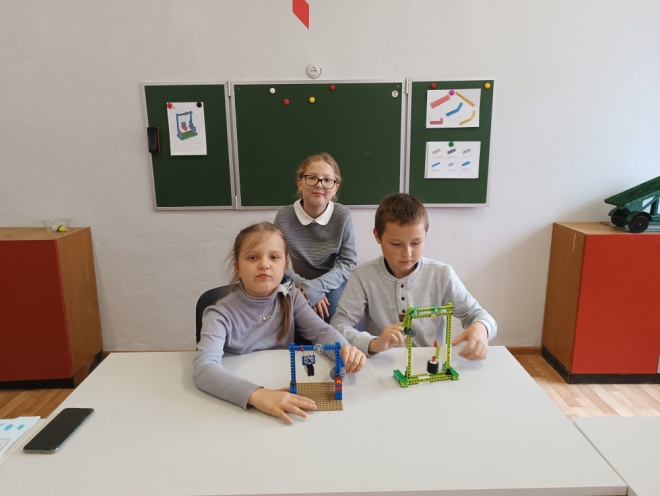 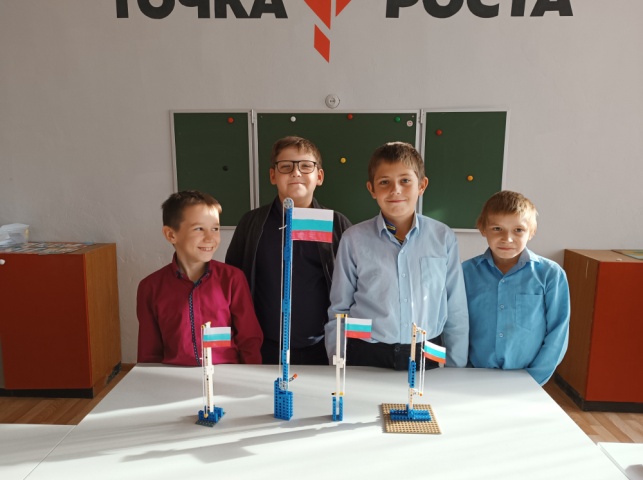 Обучающиеся 4 и 5 класса,  занимающиеся по программе  дополнительного образования «Робототехника» приняли активное участие во Всероссийском конкурсе детских творческих работ «Из конструктора  я соберу», в итоге заняли призовые места (1 место -2 обучающихся, 2 место –3 обучающихся)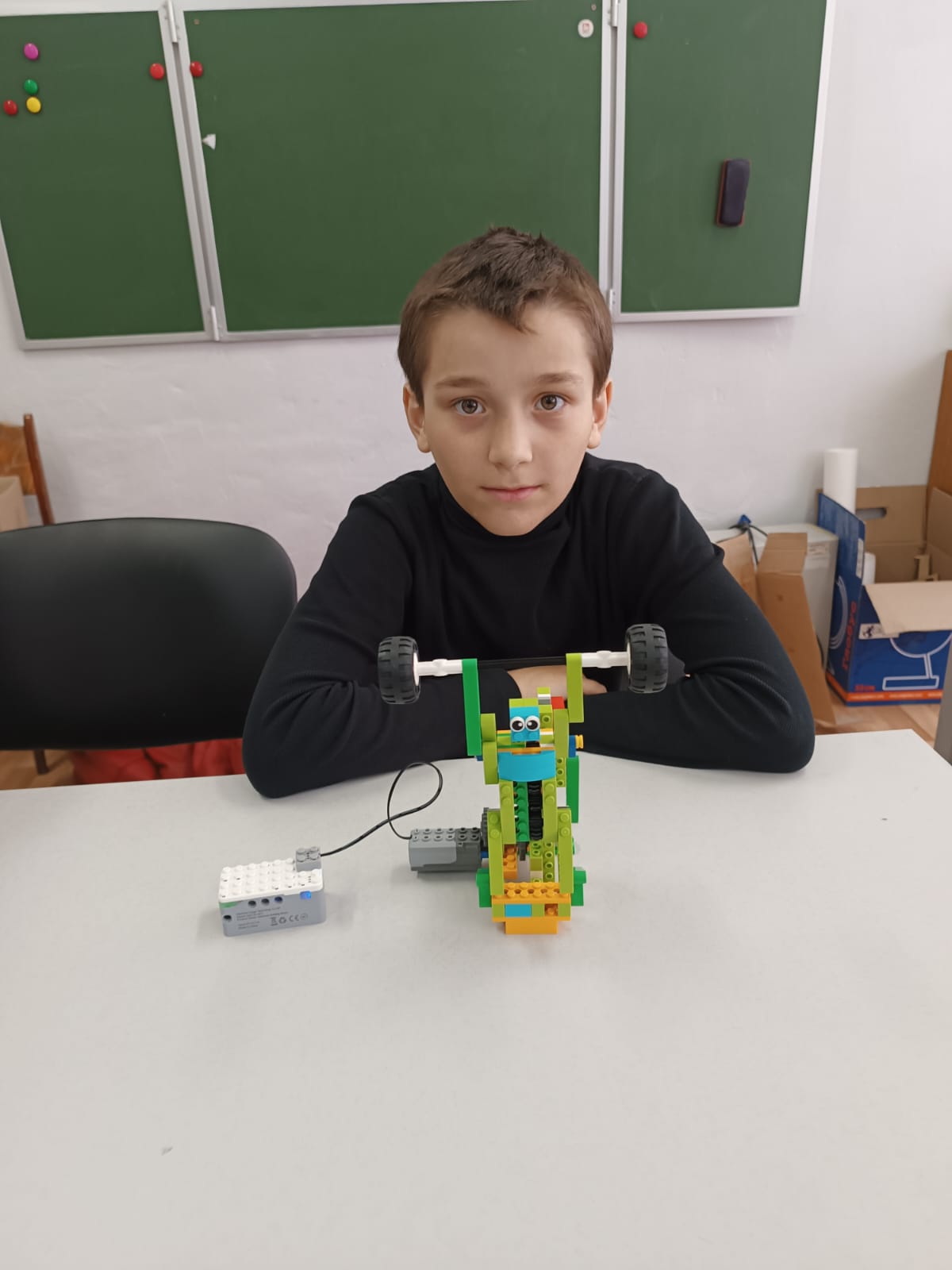 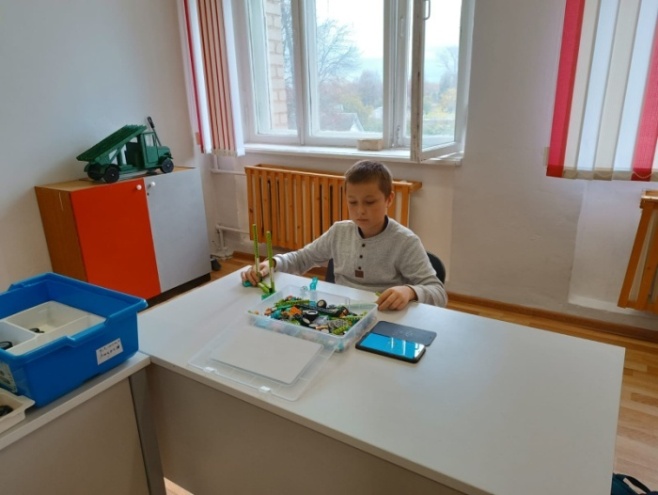 Распространением информационно-коммуникационных технологий в обществе, вызвало необходимость обеспечивать связанную с этим инфраструктуру специалистами. Всё большее значение приобретает умение человека грамотно обращаться с компьютером, причём на уровне начинающего программиста. Для обучения программированию в рамках программы  дополнительного образования выбран язык Python, который является достаточно эффективным и доступным инструментом достижения задач в области создания программных продуктов.Обучающихся объединения дополнительного образования «Программирование на языке  Python»  приняли участие в областном конкурсе медиатворчества и программирования, в котором заняли призовые места: 1место- 1 обучающийся. 3место – 2 обучающихся,  сертификаты участника получили 3 обучающихся. Приняли участие в областном конкурсе компьютерной графики и презентаций "Космос далёкий и близкий". В итоге: 3 место – 1 обучающийся, сертификаты за активное участие  - 2 обучающихся.Программирование на языке Python (видео ко Дню Матери)  https://vk.com/video-199171427_456239061?list=a2ebea8563730ed80dМероприятия, проходившие в Центре Точка Ростав 2022-2023 учебном году.Урок цифры "Технологии, которые предсказывают погоду" Конкурсно – игровая программа «Город профессий»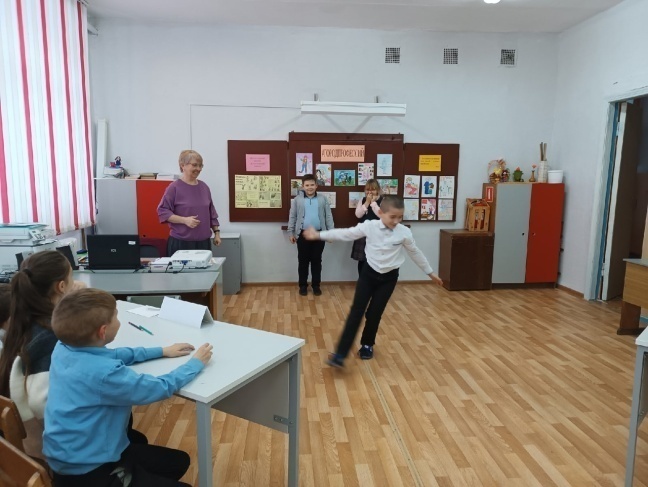 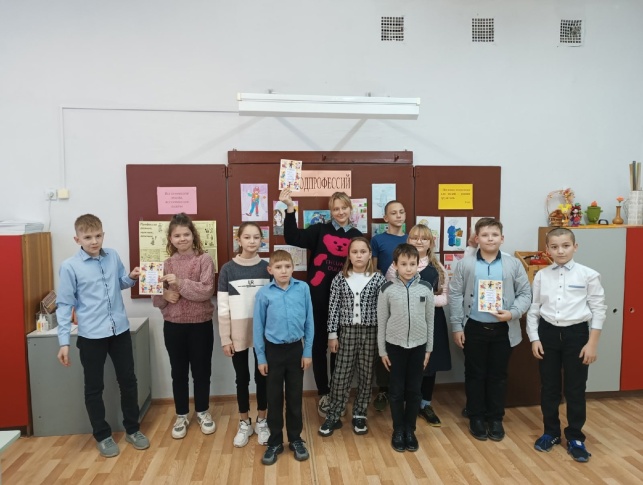 Акция "Новый год вместе" (нарисовали ёлочки и написали слова поддержки и добрые поздравления солдатам, всё письма отправлены в штаб ВВПОД  "ЮНАРМИЯ", откуда будут доставлены участникам СВО).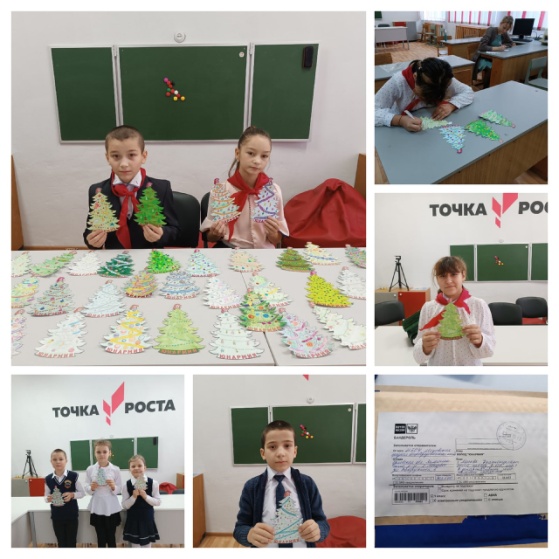 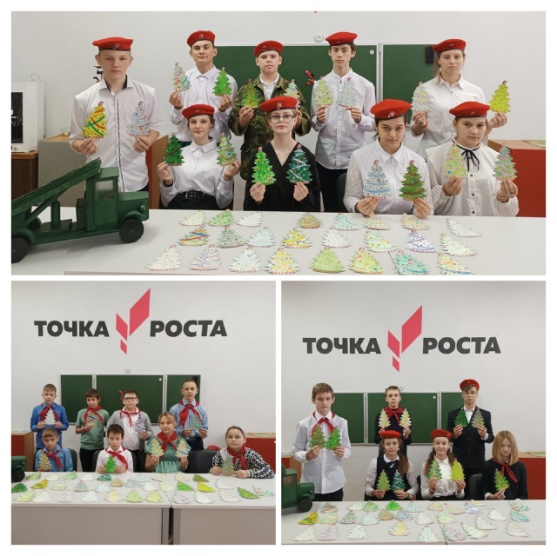 Урок Мужества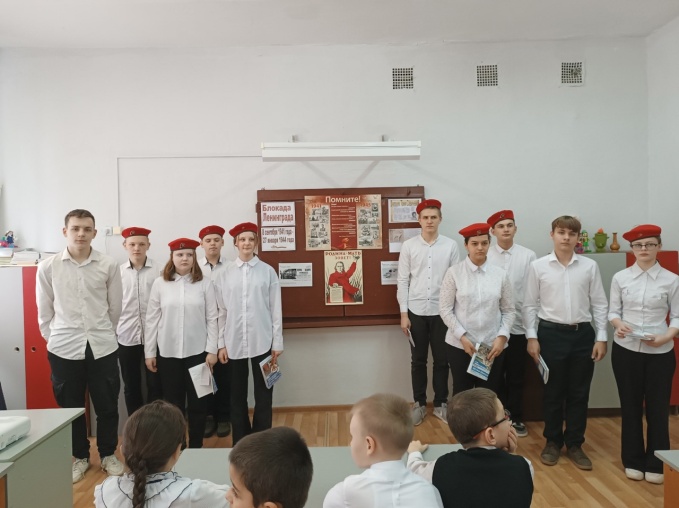 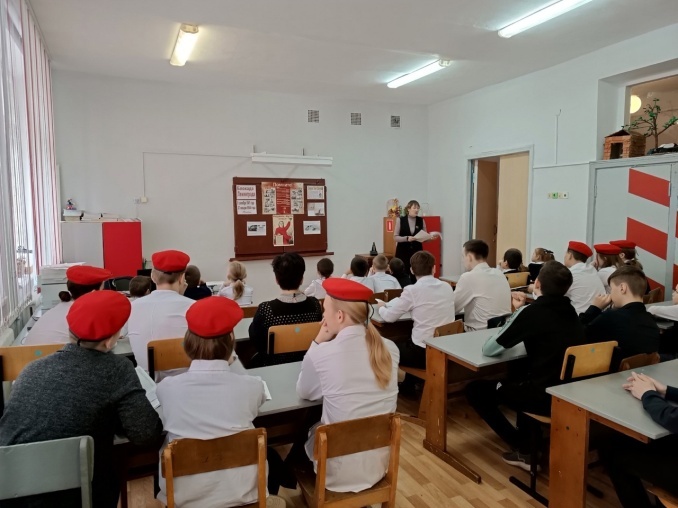 Всероссийский открытый урок «Основы безопасности жизнедеятельности», приуроченный ко Дню гражданской обороны.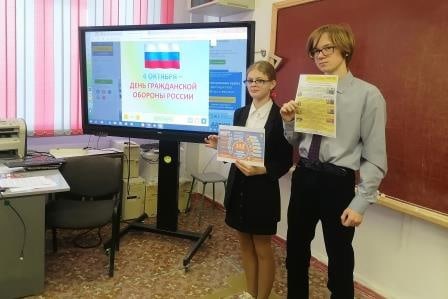 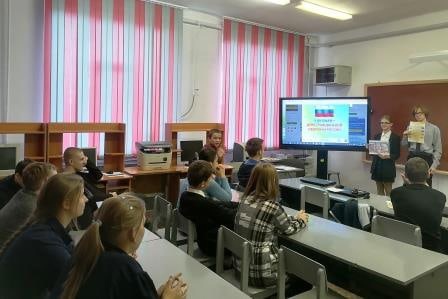 Конкурсно-игровая программа "Умный пешеход"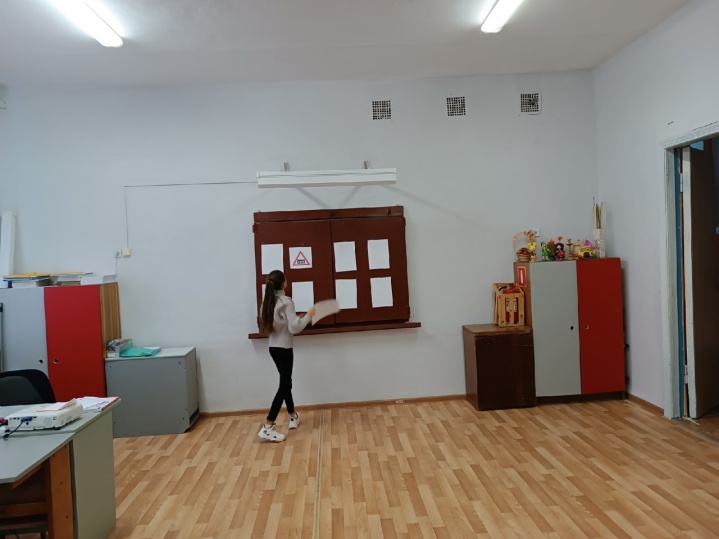 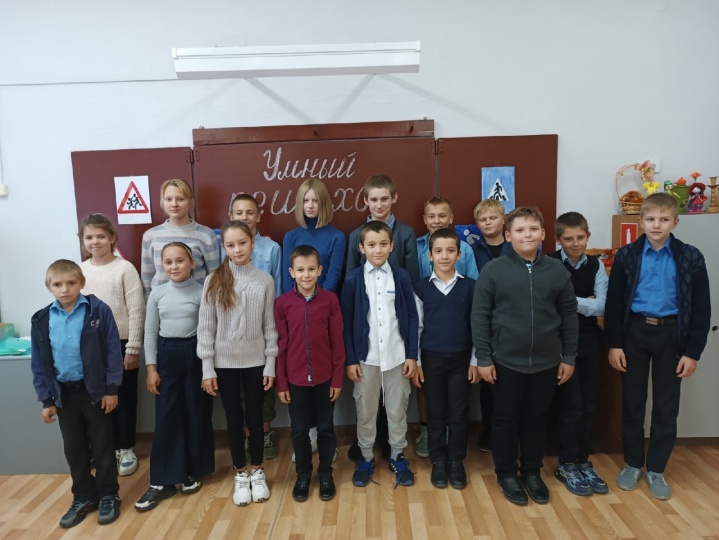 Пионерский сбор, посвящённый Дню юного героя антифашиста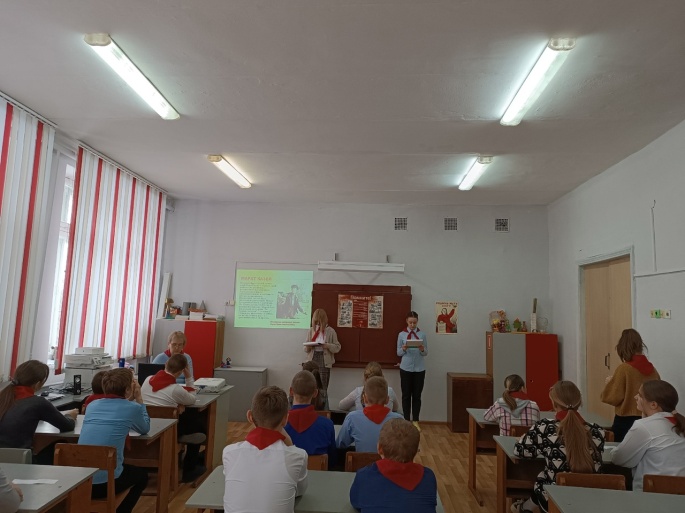 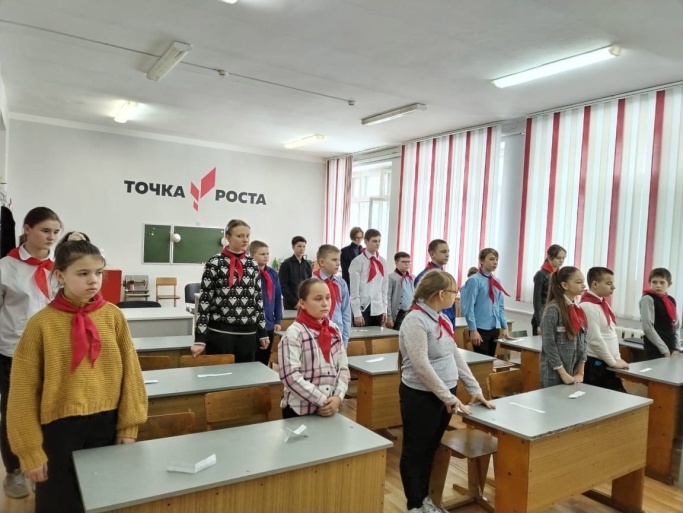 Международный день леса 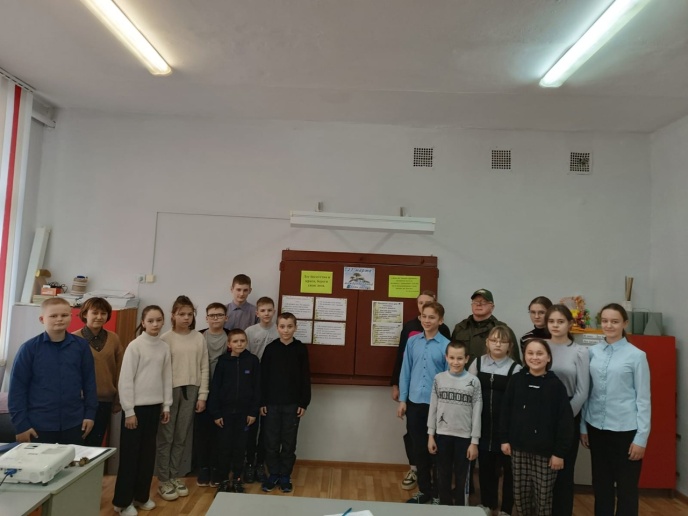 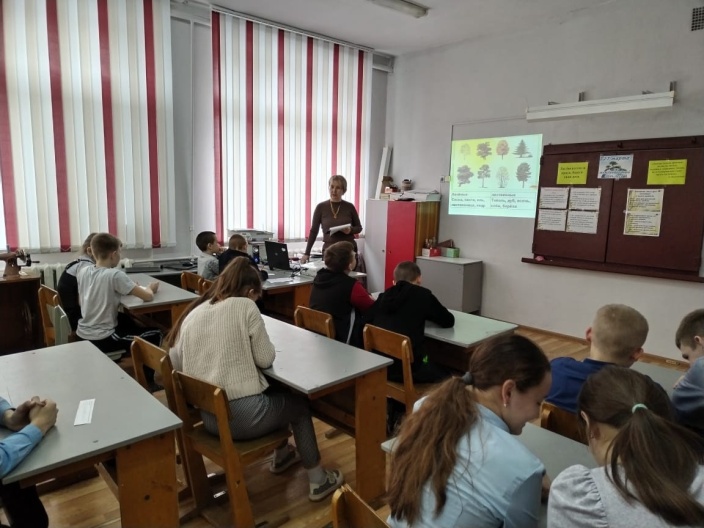 Федеральный проект "Без срока давности" учащиеся приняли участие в видеоэстафете "Без срока давности". https://i.mycdn.me/getVideoPreview?id=4272279325429&idx=7&type=39&tkn=3ACE9meqFiAz5defBoLz4UEJt18&fn=vid_lhttps://i.mycdn.me/getVideoPreview?id=4272283192053&idx=9&type=39&tkn=Scu050joO3-3U-SdE5vYmcWUjH0&fn=vid_l